    Miske Óvoda és Bölcsőde                             	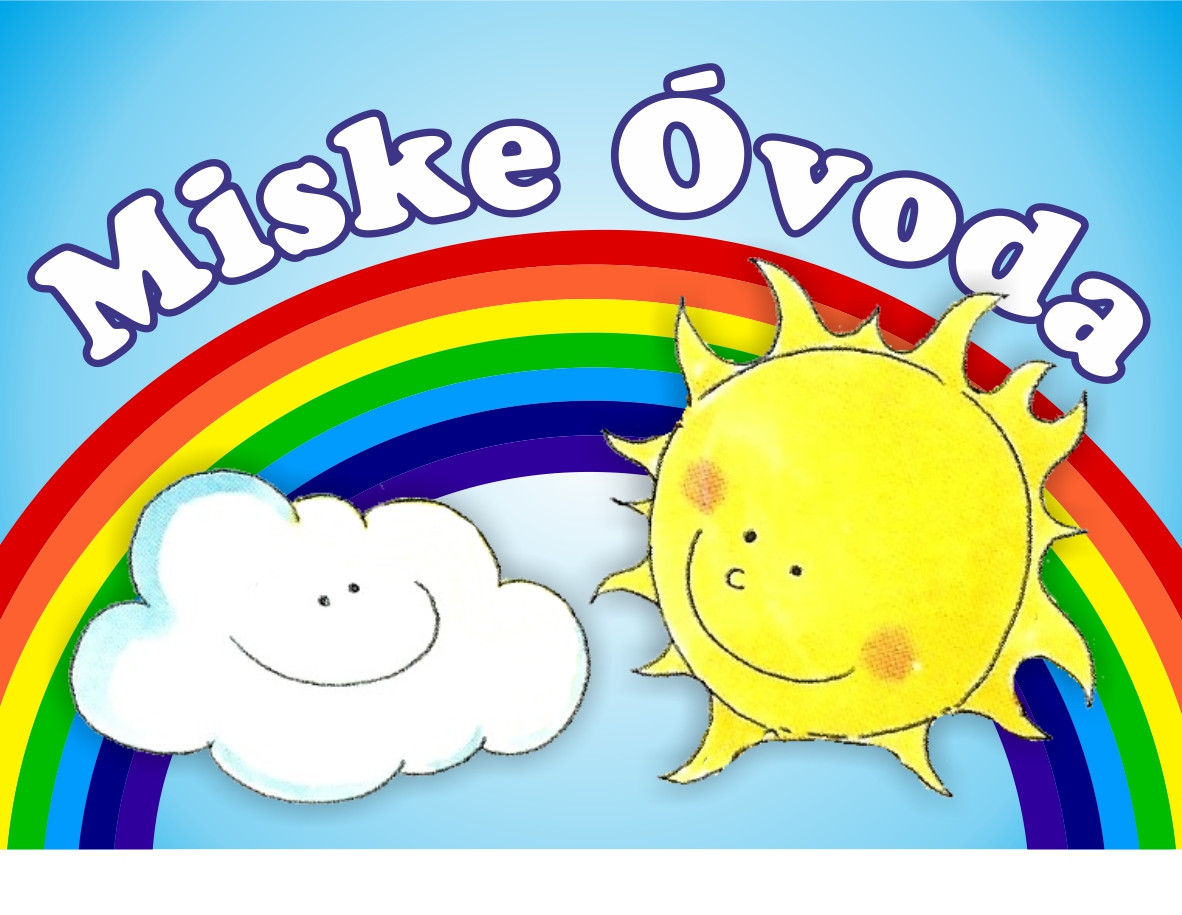 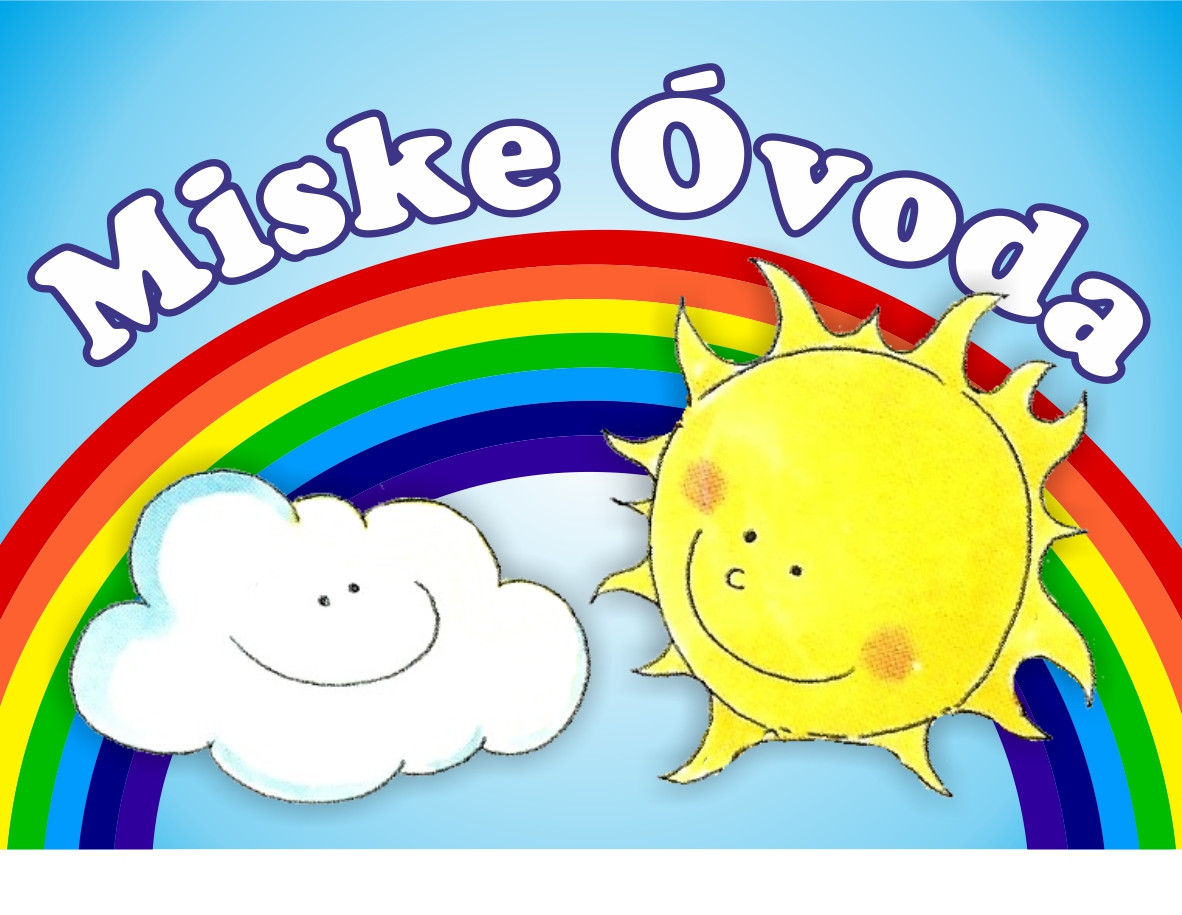 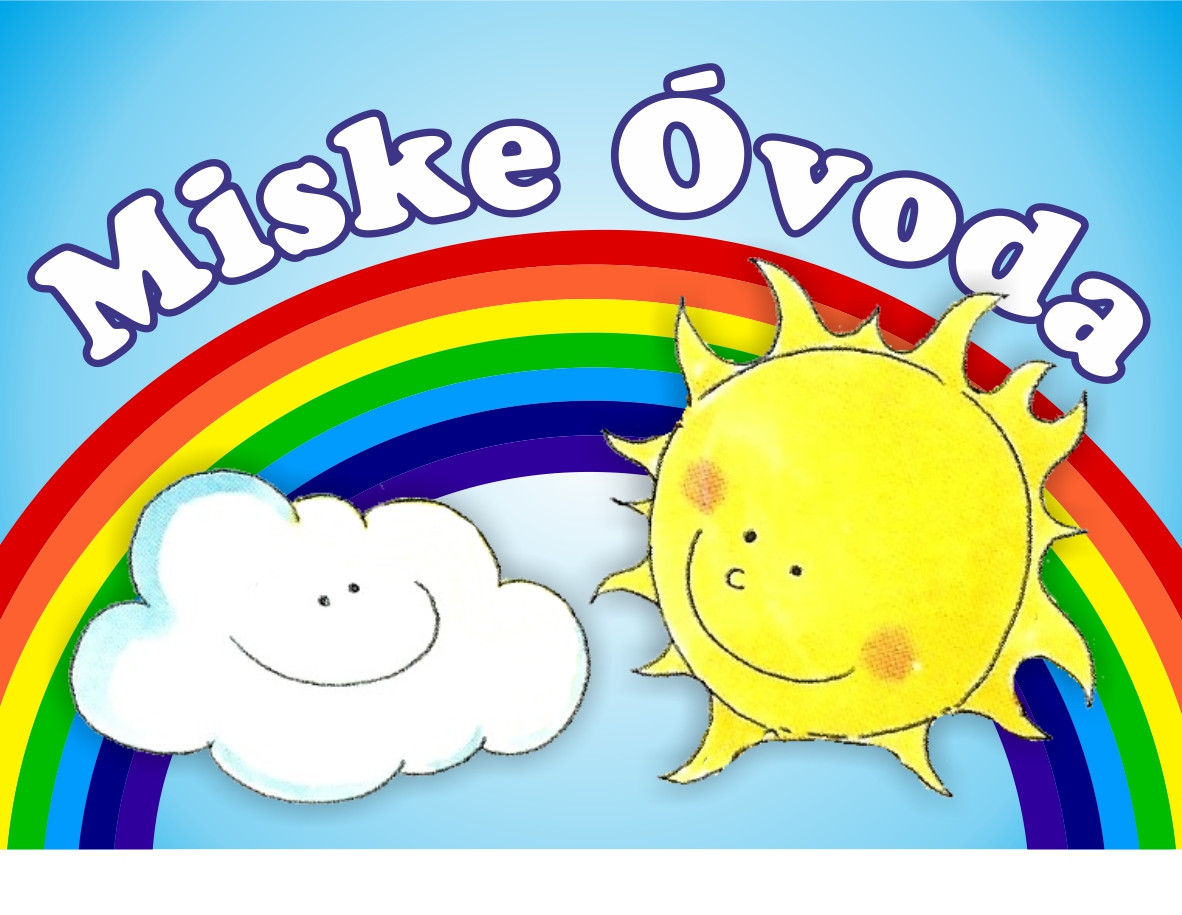 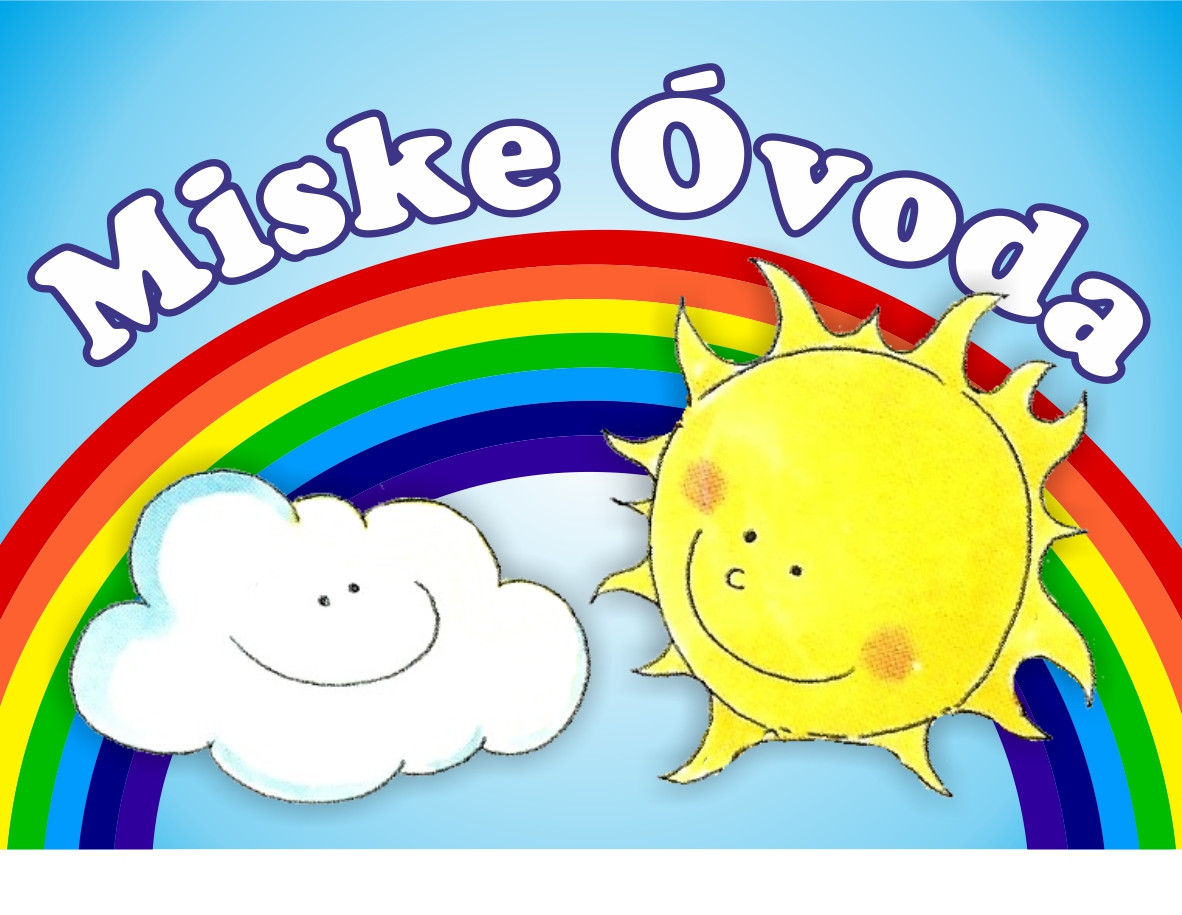 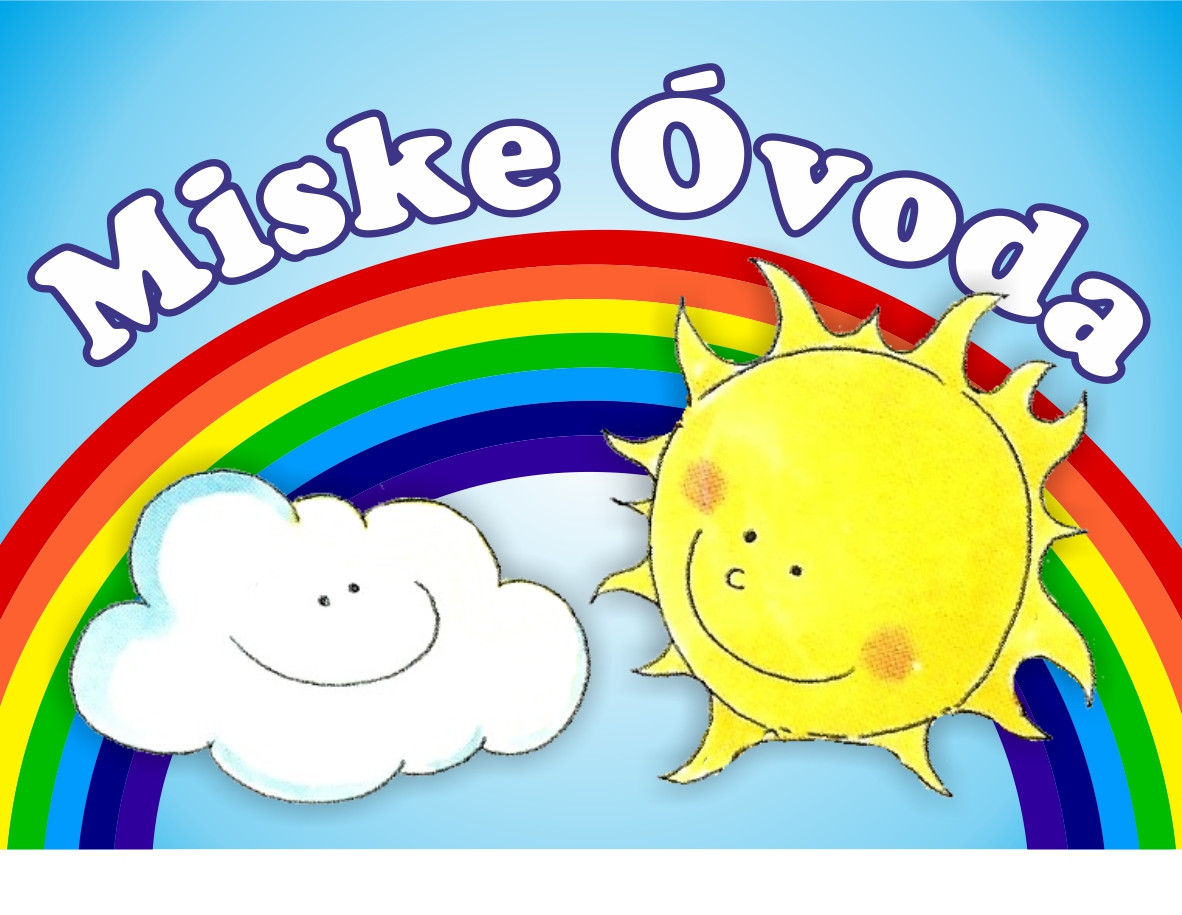  8227 Felsőörs, Fő u. 21.    Tel: 87/477-001    email: felsoorsmiskeovoda@chello.huBölcsődei felvétel iránti kérelem(Az adatszolgáltatás önkéntes, a kért adatok nem hozhatók illetéktelen tudomására)Alulírott……………………………………………………………………...kérem gyermekem bölcsődei elhelyezését.GYERMEK NEVE: ……………………………………………….......................................................................Születési helye, ideje: …………………………………………………………......................................................Állampolgársága: ...…………………………………………… TAJ száma: …………………………………………………….Lakóhelye: …………………………………………………………Bejelentés dátuma:….…...……………………………..Tartózkodási helye: ……......………………………………..Bejelentés dátuma:….…...…………………………….Anyja neve: …………………………………..………………..   leánykori név: …….……………..……….…..............Születési helye:………………………………………………..    Születési ideje: …………………………………………….Anyja neve: …………………………………………………….Lakóhelye: ……………………………………………………….   Bejelentés dátuma:….…...…………………………….Tartózkodási helye: ……......……………………………      Bejelentés dátuma:….…...……………………………..Telefon (mobil): ………………………………………………    Email cím: ……………………………………………………..Foglalkozása:……………………………………………...          Munkahelye: ………………………………………………..Apja neve: …………………………………………………..Születési helye:………………………………………………..    Születési ideje: …………………………………………….Anyja neve: …………………………………………………….Lakóhelye: ……………………………………………………….  Bejelentés dátuma:….…...……………………………….Tartózkodási helye: ……......…………………………….   Bejelentés dátuma:….…...……………………………….Telefon (mobil): ……………………………………………     E-mail cím: ………………………………………………………Foglalkozása:……………………………………………...          Munkahelye: ………………………………………………..A következő rész kitöltése kötelező, büntetőjogi felelősségem tudatában nyilatkozom:A gyermeket egyedülállóként nevelem:	igen		nemA szülői felügyeleti jogot együttesen gyakorolják a szülők:	igen		nem A szülői felügyeleti jogot bírósági döntés alapján közösen gyakorolják a szülők:                                                                                         igen                      nem / A bírósági végzés erre vonatkozó részét mellékelni szükséges./Annak a szülőnek, vagy gondviselőnek az adatai, ahol a gyermeket hivatalosan elhelyezték:/ A bírósági végzés erre vonatkozó részét mellékelni szükséges./Neve, telefonszáma: ……………………………………………………………………..……………………………………………A gyermeket nevelőszülőként nevelem:                                                      igen                      nem Neve, telefonszáma: ……………………………………………………………………..……………………………….Rendszeres gyermekvédelmi kedvezményben részesül-e:	               igen		nemA gyermek halmozottan hátrányos helyzetű:                                               igen                    nemSzakértői véleménnyel rendelkezik-e a gyermek:		igen		nemVan-e folyamatban szakértői vizsgálat?		igen		nemGyógyszerallergiája, egyéb betegség: …………………………………………………………………………………………Háziorvos neve:………………………………………………….       Védőnő neve: …………………………………………A gyermekem felvételét az alábbi indokok miatt kérem/kérjük aláhúzni/:a. Munkavégzés, tanulmányok folytatása         b. szülő betegsége     c.  Gyermek fejlődése érdekében                           d. Szociális helyzetA gyermek felvételét az alábbi időponttól kérem: ………………………………………………………………….A Bölcsődei  felvételről szóló értesítés/határozat megküldését / a megfelelő kézbesítési mód aláhúzandó!/	e-mailen                        	postai úton   kérem.A kérelemhez …… mellékletet csatolok.A felvételi kérelemben szolgáltatott adatok kezeléséhez, a felvételi eljárás teljes időtartama idejére hozzájárulok.Tudomásul veszem, hogy sikertelen felvétel esetén, az adatok további felhasználása nem lehetséges, és további kezelésük az Intézmény Adatvédelmi Szabályzat 4. alapján történik.…………….., ……………………………………………………………………………..Szülő/gondviselő aláírásaKülönélő vagy elvált szülők esetében csak az a szülő adhat érvényes adatkezelési nyilatkozatot, aki a szülői felügyeleti jogok gyakorlására jogosult.(A Nemzeti Adatvédelmi és Információszabadság Hatóság állásfoglalása alapján: a nevelési, oktatási intézménynek nem feladata, hogy ezt a kérdést mélységében vizsgálja, el kell fogadnia az erről szóló szülői tájékoztatást azzal, hogy vita esetén az ellentmondást az erre jogosult hatóságnak (gyámhatóság, bíróság) kell megoldania.Mellékletek:	…..Pl.: Szakértői vélemény (ha van)